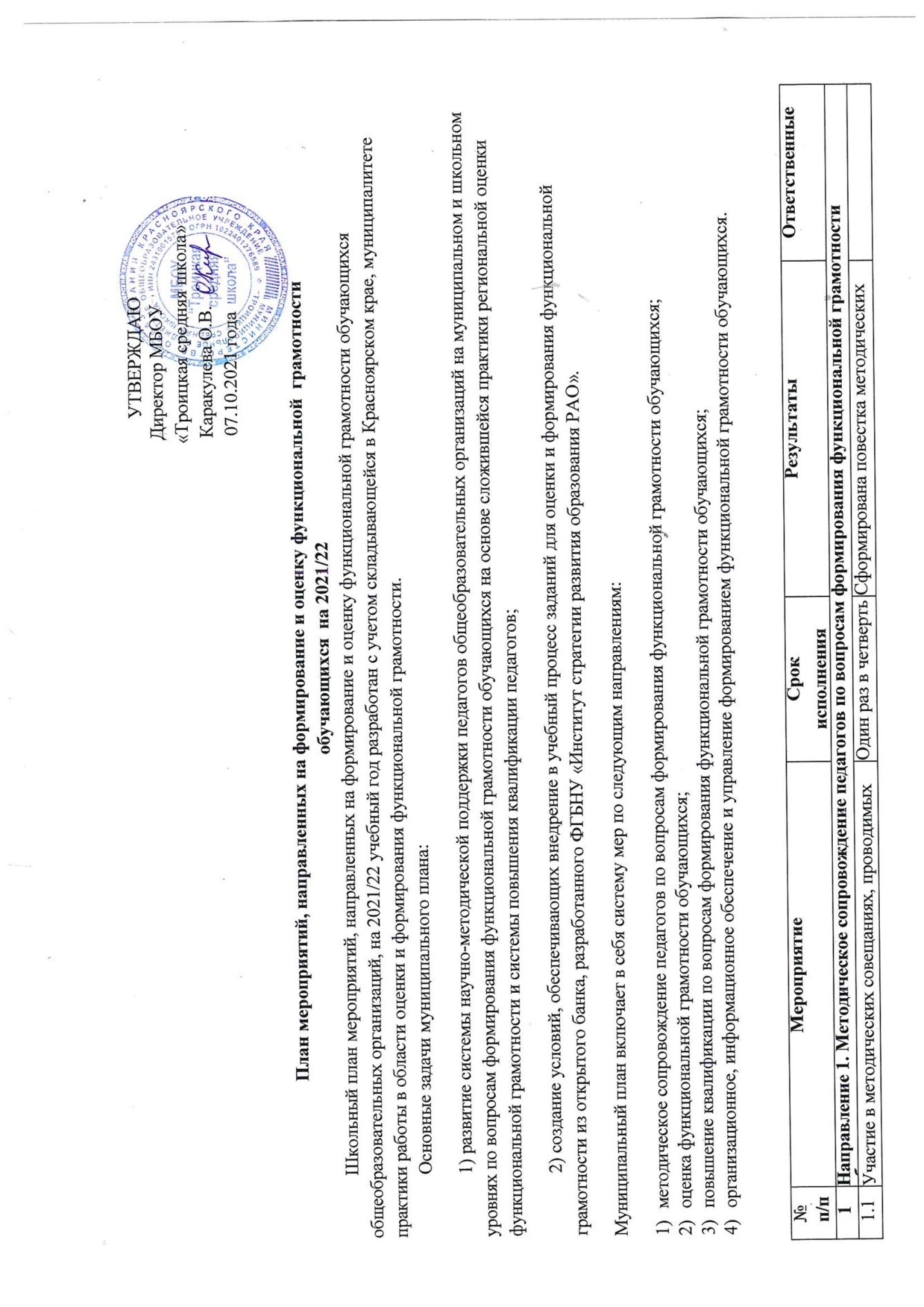 2345678Сокращения, использованные в плане:ФГ- функциональная грамотностьИСРО - федеральное государственное бюджетное научное учреждение «Институт стратегии развития образования Российской академии образования»КДР - краевая диагностическая работаКК ИПК - краевое государственное автономное учреждение дополнительного профессионального образования «Красноярский краевой институт повышения квалификации и профессиональной переподготовки работников образования»ОУ- образовательные учрежденияРГ – рабочая группаРАОП - региональный атлас образовательных практикЦОКО - краевое государственное казенное специализированное учреждение «Центр оценки качества образования»ЦНППМ - центр непрерывного повышения профессионального мастерства Краевого государственного автономного учреждения дополнительного профессионального образования «Красноярский краевой институт повышения квалификации и профессиональной переподготовки работников образования»9№п/пМероприятиеСрокисполненияРезультатыОтветственныепо вопросам оценки и формирования функциональной грамотности с муниципальными органами управления образованиемв течение 2021/22 учебного годасовещаний для ОУ,в вопросы повестки которых включен материал совещаний и семинаров, проводимых ИСРОдиректор ОУ, зам.директора по УВР1.2Участие в методических вебинарах/ семинарах по вопросам внедрения в учебный процесс банка заданий для оценки функциональной грамотности (читательская, математическая, естественнонаучная, финансовая грамотности, креативное мышление, глобальные компетенции)не реже 2 раз в месяц в течение 2021/22 учебного годаУчастники ознакомлены с вариантами включения заданий для оценки функциональной грамотности в учебные занятия, мастер-классыдиректор ОУ, зам.директора по УВР1.3Участие в интенсиве (десанте) в округе, проводимом специалистами КК ИПК, по вопросам сопровождения практики формирования функциональной грамотностиВ ходе интенсивов педагогами, прошедшими повышение квалификации на базе КК ИПК, ЦНППМ, проведены открытые занятия; проведены мастер- классы специалистами КК ИПК. Присутствующим на занятиях (мастер- классах) продемонстрированы на практике возможности включения заданий для оценки функциональной грамотности в учебные занятиядиректор ОУ, зам.директора по УВР1.4Представление успешных практик формирования функциональной грамотности в рамках муниципальных и краевых мероприятий по развитию кадрового потенциала отраслисентябрь 2021 года - июнь 2022 годаПрактики представлены в рамках «Форума управленческих практик», конференций «Современная дидактика и качество образования», «Практики развития»директор ОУ, зам.директора по УВР№п/пМероприятиеСрокисполненияРезультатыОтветственные1.5Участие в вебинаре для образовательных организаций по работе с банком заданий для оценки функциональной грамотности, разработанных ИСРОсентябрь 2021 годаОбеспечено ознакомление педагогов с банком заданий и возможностями его использования в школьной практикедиректор ОУ, зам.директора по УВР1.6Организация работы в ОУ по внедрению в учебный процесс банка заданий для оценки функциональной грамотности, разработанных ФГБНУ «Институт стратегии развития образования Российской Академии образования»к 5 октября 2021года; в течение учебного годаВ ОУ налажена систематическая работа по использованию в учебном процессе банка заданий для оценки функциональной грамотности, разработанных ФГБНУ «Институт стратегии развития образования Российской Академии образования»директор ОУ, зам.директора по УВР, руководители ШМО1.7Участие в вебинаре по результатам КДР по читательской грамотности в 6 классах для образовательных организаций и муниципальных методических службдекабрь 2021 годаУчастники ознакомлены с результатами КДР и основными проблемами в области формирования читательских уменийдиректор ОУ, зам.директора по УВР педагоги1.8Распространение информационных продуктов ЦОКО для учителей, родителей, общественности по результатам КДР по читательской грамотности в 6 классахДекабрь 2021годаПередан учителям ОУ краткий статистический отчет, отчет для учителей; опубликован на сайте ОУ (передан через кл.рук) информационный листок для родителейзаместитель директора по УВР, руководители ШМО1.9Размещение и экспертиза практик по формированию функциональной грамотности в РАОП на сайте КК ИПКянварь - май 2022 годаВыявлены эффективные практики формирования функциональной грамотности, размещены в РАОП на сайте КК ИПК, проведена муниципальная экспертизадиректор ОУ, зам.директора по УВР педагоги№п/пМероприятиеСрокисполненияРезультатыОтветственные1.10Участие в вебинаре по результатам КДР по математической грамотности в 7 классах для образовательных организаций и муниципальных методических службфевраль 2022 годаУчастники ознакомлены с результатами КДР и основными проблемами в области формирования математической грамотностидиректор ОУ, зам.директора по УВР, педагоги1.11Распространение информационных продуктов ЦОКО для учителей, родителей, общественности по результатам КДР по естественнонаучной грамотности в 8 классахмарт 2022 годаПередан учителям краткий статистический отчет, отчет для учителей; выставлен на сайт ОУ (передан через кл.рук) информационный листок для родителейзаместитель директора по УВР, руководители ШМО, педагоги1.12Участие в вебинаре по результатам КДР по естественнонаучной грамотности в 8 классах для образовательных организаций и муниципальных методических службмарт 2022 годаУчастники ознакомлены с результатами КДР и основными проблемами в области формирования естественнонаучной грамотностидиректор ОУ, зам.директора по УВР, педагоги1.13Распространение информационных продуктов ЦОКО для учителей, родителей, общественности по результатам КДР «Групповой проект» в 4 классахмарт 2022 годаПередан учителям краткий статистический отчет, отчет для учителей;  выставлен на сайте ОУ (передан через кл.рук) информационный листок для родителейдиректор ОУ, зам.директора по УВР, педагоги1.14Распространение информационных продуктов ЦОКО для учителей, родителей, общественности по результатам КДР по читательской грамотности в 4 классах. апрель 2022 годаПередан учителям краткий статистический отчет, отчет для учителей; выставлен на сайт ОУ (передан через кл.рук) информационный листок для родителейдиректор ОУ, зам. директора по УВР, педагоги1.15Участие в вебинаре по результатам КДР по читательской грамотности в 4 классах и КДР «Групповой проект» в 4 классах для образовательных организаций и муниципальных методических службапрель 2021 годаУчастники ознакомлены с результатами КДР и основными проблемами в области формирования читательских, коммуникативных и регулятивных уменийдиректор ОУ, зам. директора по УВР, педагоги№п/пМероприятиеСрокисполненияРезультатыОтветственные1.16Знакомство, изучение материалов банка фрагментов учебных занятий с использованием заданий, направленных на формирование функциональной грамотности на сайте КК ИПК. Участие в сборе материалов для банка фрагментов учебных занятий в течение учебного года Доступность информации обеспечена для всех заинтересованных лиц посредством размещения банка на сайте КК ИПК, посредством распространения материалов в ОУ. Педагоги округа по желанию участвуют в сборе материалов для банка фрагментов учебных занятийдиректор ОУ, зам.директора по УВР1.17Проведение заседаний МО по вопросам формирования функциональной грамотности в течение учебного годаПроведено итоговое аналитический семинар, на котором обсуждены проблемные вопросы формирования функциональной грамотности заместитель директора по УВР, руководители ШМО2Направление 2. Повышение квалификации по вопросам формирования функциональной грамотности обучающихсяНаправление 2. Повышение квалификации по вопросам формирования функциональной грамотности обучающихсяНаправление 2. Повышение квалификации по вопросам формирования функциональной грамотности обучающихсяНаправление 2. Повышение квалификации по вопросам формирования функциональной грамотности обучающихся2.1Работа по ИОМ по  вопросам формирования функциональной грамотности обучающихся15.09-15.10Представлены результаты на заседании Методической мастерскойзаместитель директора по УВР2.2Заседание ШМО, мастер-классы с коллегами по представлению опыта формирования ФГ «Приёмы и методы формирования ФГ»мартПовышение квалификации педагогов по вопросам формирования ФГзаместитель директора по УВР, руководители ШМО№п/пМероприятиеСрокисполненияРезультатыОтветственные3.Направление 3. Оценка функциональной грамотности обучающихсяНаправление 3. Оценка функциональной грамотности обучающихсяНаправление 3. Оценка функциональной грамотности обучающихсяНаправление 3. Оценка функциональной грамотности обучающихся3.1Диагностики на выявление уровня сформированности функциональной грамотности у обучающихся 4-8 классов октябрьВыявлен  уровень сформированности ФГ у обучающихсязаместитель директора по УВР, руководители ШМО, педагоги3.2Проведение КДР по читательской грамотности в 6 классахноябрь 2021 годаПроведена КДР по читательской грамотности в 6 классах. Получены данные об уровне читательской  грамотности, освоении основных групп читательских умений, достижениях и дефицитах для каждого ученика, классазаместитель директора по УВР3.3Проведение КДР по математической грамотности в 7 классахдекабрь 2021 годаПроведена КДР по математической грамотности в 7 классах. Получены данные об уровне математической грамотности, освоении основных групп умений, достижениях и дефицитах для каждого ученика, классазаместитель директора по УВР3.4Проведение КДР по естественнонаучной грамотности в 8 классахфевраль 2022 годаПроведена КДР по естественнонаучной грамотности в 8 классах. Получены данные об уровне естественнонаучной грамотности, освоении основных групп читательских умений, достижениях и дефицитах для каждого ученика, классазаместитель директора по УВР3.5Проведение КДР «Групповой проект» в 4 классахфевраль 2022 годаПроведена КДР «Групповой проект» в 4 классах. Получены данные о метапредметных умениях, связанных с кооперацией и коммуникацией, достижениях и дефицитах для каждого ученика, классазаместитель директора по УВР3.6Проведение КДР по читательской грамотности в 4 классахмарт 2022 годаПроведена КДР по читательской грамотности в 4 классах. Получены данные об уровне читательской грамотности выпускников начальной школы, освоении основных групп читательских умений, достижениях и дефицитах для каждого ученика, классазаместитель директора по УВР№п/пМероприятиеСрокисполненияСрокисполненияРезультатыОтветственные4Направление 4. Организационное, информационное обеспечение и управление формированием функциональной грамотности обучающихсяНаправление 4. Организационное, информационное обеспечение и управление формированием функциональной грамотности обучающихсяНаправление 4. Организационное, информационное обеспечение и управление формированием функциональной грамотности обучающихсяНаправление 4. Организационное, информационное обеспечение и управление формированием функциональной грамотности обучающихсяНаправление 4. Организационное, информационное обеспечение и управление формированием функциональной грамотности обучающихся4.1Разработка муниципального и школьных планов по формированию функциональной грамотности. Определение муниципального и школьных координаторов по вопросам формирования функциональной грамотностисентябрь – октябрь Муниципальный, школьные планы разработаны, выставлены на сайтах. ОО, ОУ.  Определены муниципальный и школьные координаторы по вопросам формирования функциональной грамотностиМуниципальный, школьные планы разработаны, выставлены на сайтах. ОО, ОУ.  Определены муниципальный и школьные координаторы по вопросам формирования функциональной грамотностизаместитель директора по УВР4.2Методический семинар «Формирование и оценка функциональной грамотности обучающихся: приоритетные задачи на 2021-2022 учебный год». октябрьпредставлены модель и план формирования ФГ на 2021-2022 уч.г. Даны методические рекомендации по реализации планапредставлены модель и план формирования ФГ на 2021-2022 уч.г. Даны методические рекомендации по реализации планазаместитель директора по УВР4.3Создание тематических разделов по вопросам формирования функциональной грамотности на сайтах ОО, ОУсентябрь 2021 годаТематические разделы созданы, информация обновляется регулярноТематические разделы созданы, информация обновляется регулярнозаместитель директора по УВР4.4Формирование базы данных обучающих 8-9 классов 2021/22 учебного года, а также учителей, участвующих в формировании функциональной грамотности обучающихся 8-9 классов по шести направлениям (читательской грамотности, математической грамотности, естественнонаучной грамотности, финансовой грамотности, глобальным компетенциям, креативному мышлению)сентябрь 2021 годаБаза данных обучающих 8-9 классов 2021/22 учебного года, а также учителей, участвующих в формировании функциональной грамотности обучающихся 8-9 классов по шести направлениям (читательской грамотности, математической грамотности, естественнонаучной грамотности, финансовой грамотности, глобальным компетенциям, креативному мышлению), сформированыБаза данных обучающих 8-9 классов 2021/22 учебного года, а также учителей, участвующих в формировании функциональной грамотности обучающихся 8-9 классов по шести направлениям (читательской грамотности, математической грамотности, естественнонаучной грамотности, финансовой грамотности, глобальным компетенциям, креативному мышлению), сформированызаместитель директора по УВР№п/пМероприятиеСрокисполненияРезультатыОтветственные4.5Проведение родительских собраний по вопросам формирования функциональной грамотности для родителей обучающихся на основе материалов, подготовленных КК ИПК, ЦОКОоктябрь Родительские собрания для родителей обучающихся ОО проведены. Родители обучающихся ознакомлены с вопросами формирования функциональной грамотностизаместитель директора по УВР4.6Проведение просветительских и обучающих мероприятий по финансовой грамотности в различных форматах для детей и взрослых согласно ежегодному региональному плану по формированию финансовой грамотности населенияВ течение учебного годаПроведены просветительские мероприятия. Участники ознакомлены с вопросами формирования финансовой грамотностидиректор ОУ, зам. директора по УВР, ВР, Бондарева О.В.   4.7Организация работы с обучающимися на основе результатов КДР по читательской грамотности в 6 кл., математической грамотности в 7 кл., естественнонаучной грамотности в 8 кл., читательской грамотности в 4 кл., по результатам КДР «Групповой проект» в 4 кл.,  посредством выстраивания системного применения современных педагогических технологий (ТРКМ, КСО, АМО и т.д.)В течение учебного годаВыстроена системная работа с обучающимися по результатам КДР  на основе применения современных педагогических технологий: теория развития критического мышления, коллективный способ обучения,  активные методы обучения и др.)заместитель директора по УВР, руководители ШМО, педагоги   4.8Проведение школьных декадников, направленных на формирование функциональной грамотности обучающихся, а также на развитие профессиональных навыков педагогов по вопросам формирования функциональной грамотности обучающихсяВ течение учебного годаВ ОУ прошли декадники по ФГ, включившие в себя мероприятия по формированию ФГ обучающихся, а также методические мероприятия для педагогов по вопросам формирования ФГ обучающихся умения ФГ, педагоги совершенствуют работу по формированию ФГ.заместитель директора по УВР, руководители ШМО, педагоги4.9Анализ реализации планов мероприятий (муниципального, школьных), направленных на формирование и оценку функциональной грамотности обучающихся общеобразовательных организаций, на 2021/22 учебный годиюль - август 2022 годаПо итогам анализа сформирована аналитическая записка; разработан план мероприятий, направленных на формирование и оценку функциональной грамотности обучающихся общеобразовательных организаций, на 2022/23 учебный годдиректор ОУ, заместитель директора по УВР, руководители ШМО